WNIOSEK O SPORZĄDZENIE AKTU PEŁNOMOCNICTWA DO GŁOSOWANIA W WYBORACH PREZYDENTA RZECZYPOSPOLITEJ POLSKIEJ ZARZĄDZONYCH NA (podać datę wyborów):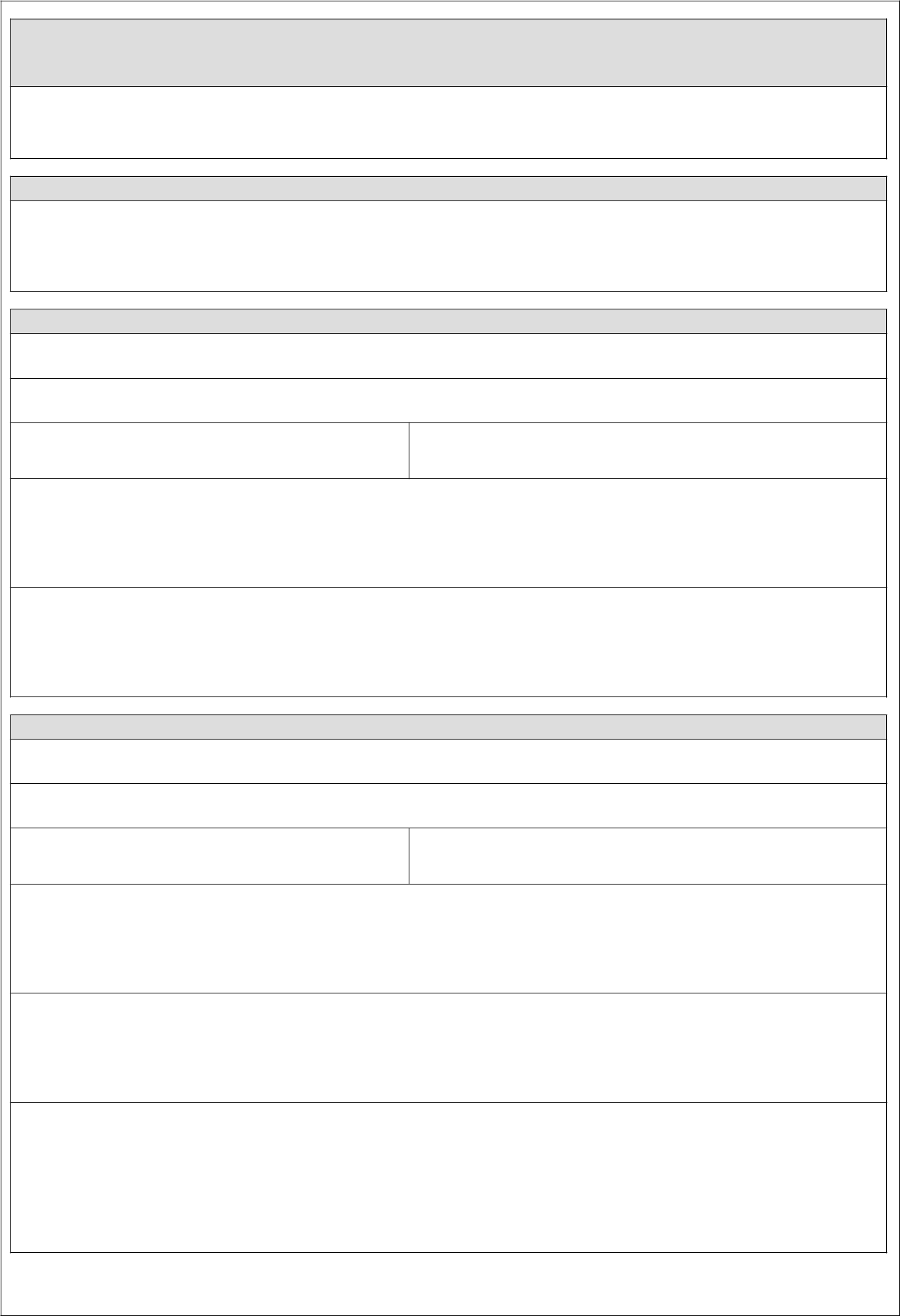 28 CZERWCA 2020 rokuMiejsce składania wnioskuBurmistrz Miasta i Gminy WschowaDane wyborcy udzielającego pełnomocnictwa do głosowaniaImię (imiona):Nazwisko:Numer PESEL:Adres zamieszkania:Dane osoby, która wyraziła zgodę na przyjęcie pełnomocnictwaImię (imiona):Nazwisko:Numer PESEL:Adres zamieszkania:Osoba, która wyraziła zgodę na przyjęcie pełnomocnictwa, jest dla wyborcy wstępnym**, zstępnym***, małżonkiem, bratem, siostrą lub osobą pozostającą w stosunku przysposobienia, opieki lub kurateli:TAK	NIE*Do wniosku załączono: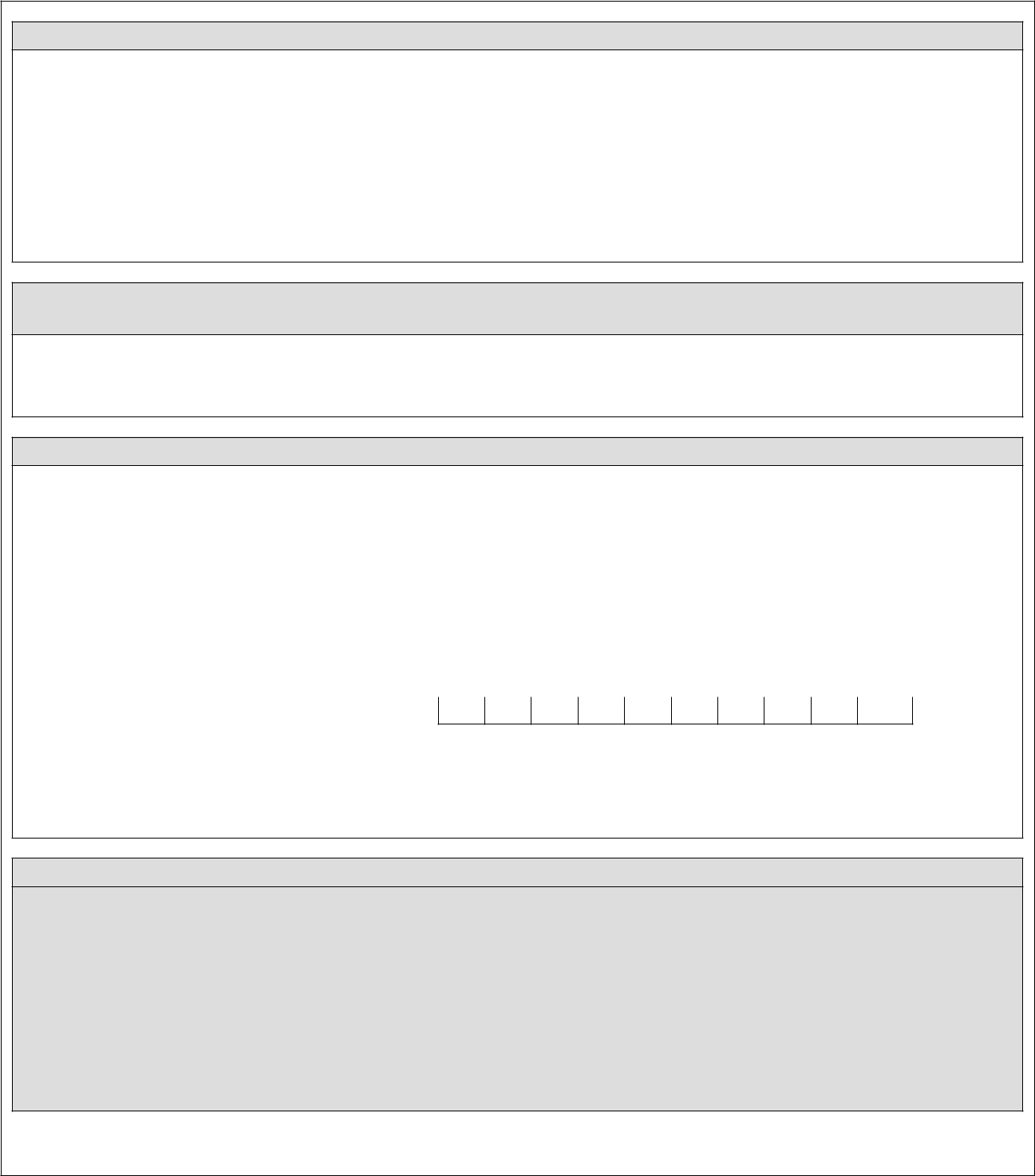 pisemną zgodę osoby, która wyraziła zgodę na przyjęcie pełnomocnictwa;kopię aktualnego orzeczenia właściwego organu orzekającego o ustaleniu stopnia niepełnosprawności wyborcy (nie dotyczy wyborców, którzy najpóźniej w dniu głosowania kończą 75 lat);kopię zaświadczenia o prawie do głosowania wydanego osobie, która wyraziła zgodę na przyjęciepełnomocnictwa (załącza się wyłącznie w przypadku, gdy osoba, która wyraziła zgodę na przyjęcie pełnomocnictwa, nie jest wpisana do rejestru wyborców w tej samej gminie co wyborca udzielający pełnomocnictwa do głosowania);kopię dokumentu potwierdzającego pozostawanie wyborcy z osobą, która wyraziła zgodę na przyjęciepełnomocnictwa, w stosunku przysposobienia/opieki/kurateli*(załącza się wyłącznie w przypadku, gdy taki stosunek istnieje).Miejsce sporządzenia aktu pełnomocnictwa do głosowania (wypełnić jedynie w przypadku, gdy ma byćono inne niż miejsce zamieszkania wyborcy udzielającego pełnomocnictwa do głosowania):OświadczeniaOświadczam, że wszystkie dane zawarte we wniosku są zgodne z prawdą.Wyborca wyraża zgodę na to, by w postępowaniu w sprawie sporządzenia aktu pełnomocnictwa był reprezentowany przez osobę, która wyraziła zgodę na przyjęcie pełnomocnictwa:TAK	NIE*Wyborca nie może lub nie umie złożyć podpisu:TAK	NIE*Data wypełnienia (dzień-miesiąc-rok):-	-Podpis wyborcy (w przypadku gdy wyborca nie może lub nie umie złożyć podpisu,w miejscu tym podpis składa osoba, która wyraziła zgodę na przyjęcie pełnomocnictwa):…………………………………………………………………………………..Adnotacje urzędoweNumer wniosku:Uwagi:Podpis przyjmującego wniosek:………………………………………………………………………………* Niepotrzebne skreślićWstępnym jest ojciec, matka, dziadek, babka itd.Zstępnym jest syn, córka, wnuk, wnuczka itd.ZGODA NA PRZYJĘCIE PEŁNOMOCNICTWA DO GŁOSOWANIA W WYBORACHPREZYDENTA RZECZYPOSPOLITEJ POLSKIEJMiejsce składania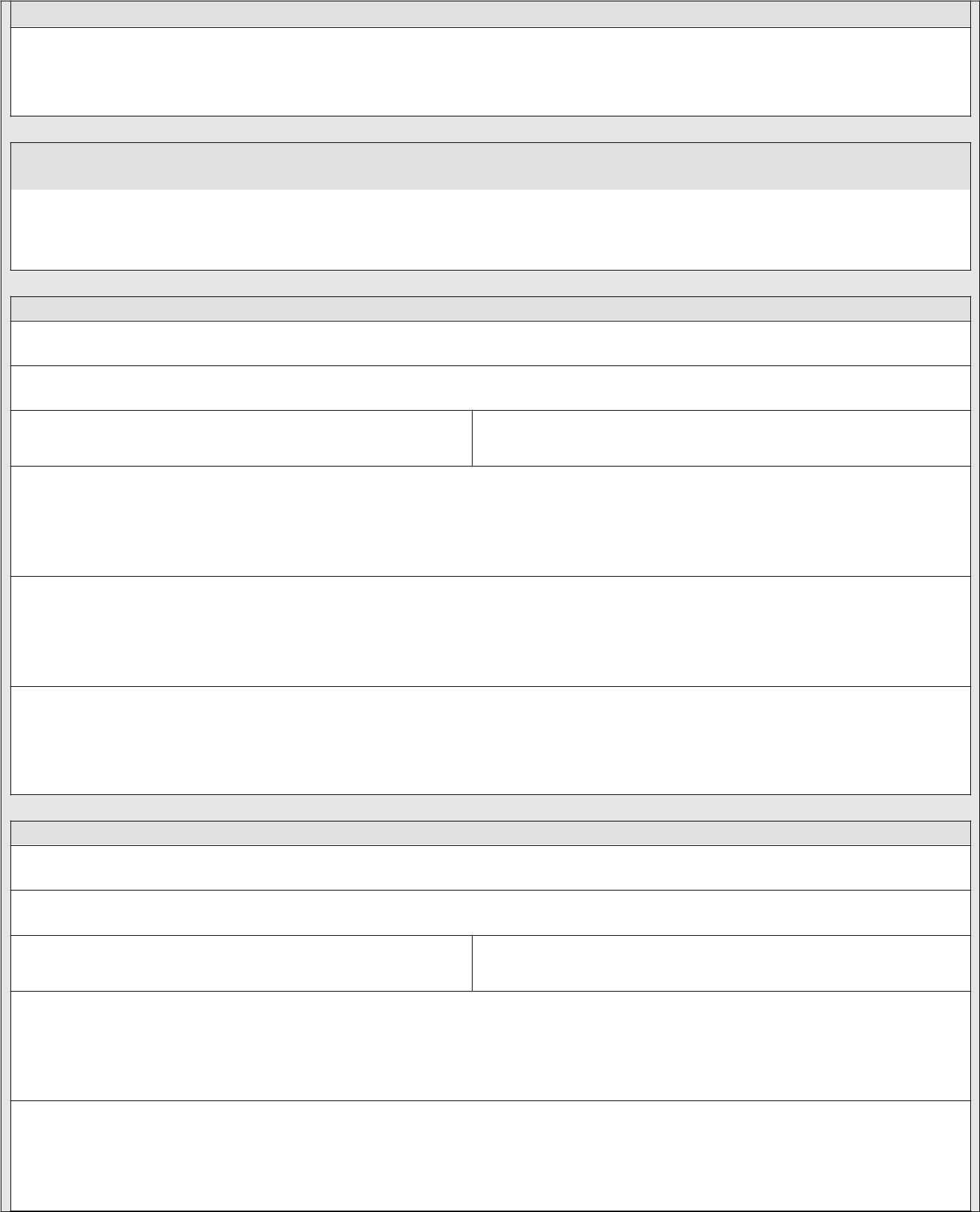 Burmistrz Miasta i Gminy WschowaWyrażam zgodę na przyjęcie pełnomocnictwa do głosowania w wyborach Prezydenta Rzeczypospolitej Polskiej zarządzonych na (podać datę wyborów):28 CZERWCA 2020 ROKUDane osoby, która wyraziła zgodę na przyjęcie pełnomocnictwaImię (imiona):Nazwisko:Numer PESEL (a dla obywatela UE niebędącego obywatelem polskim – nr paszportu lub nazwa i nr innego dokumentu stwierdzającego tożsamość):Adres zamieszkania:Osoba, która wyraziła zgodę na przyjęcie pełnomocnictwa, jest dla wyborcy wstępnym**, zstępnym***, małżonkiem, bratem, siostrą lub osobą pozostającą w stosunku przysposobienia, opieki lub kurateli:TAK	NIE*Dane wyborcy udzielającego pełnomocnictwa do głosowaniaImię (imiona):Nazwisko:Numer PESEL (a dla obywatela UE niebędącego obywatelem polskim – nr paszportu lub nazwa i nr innego dokumentu stwierdzającego tożsamość):Adres zamieszkania: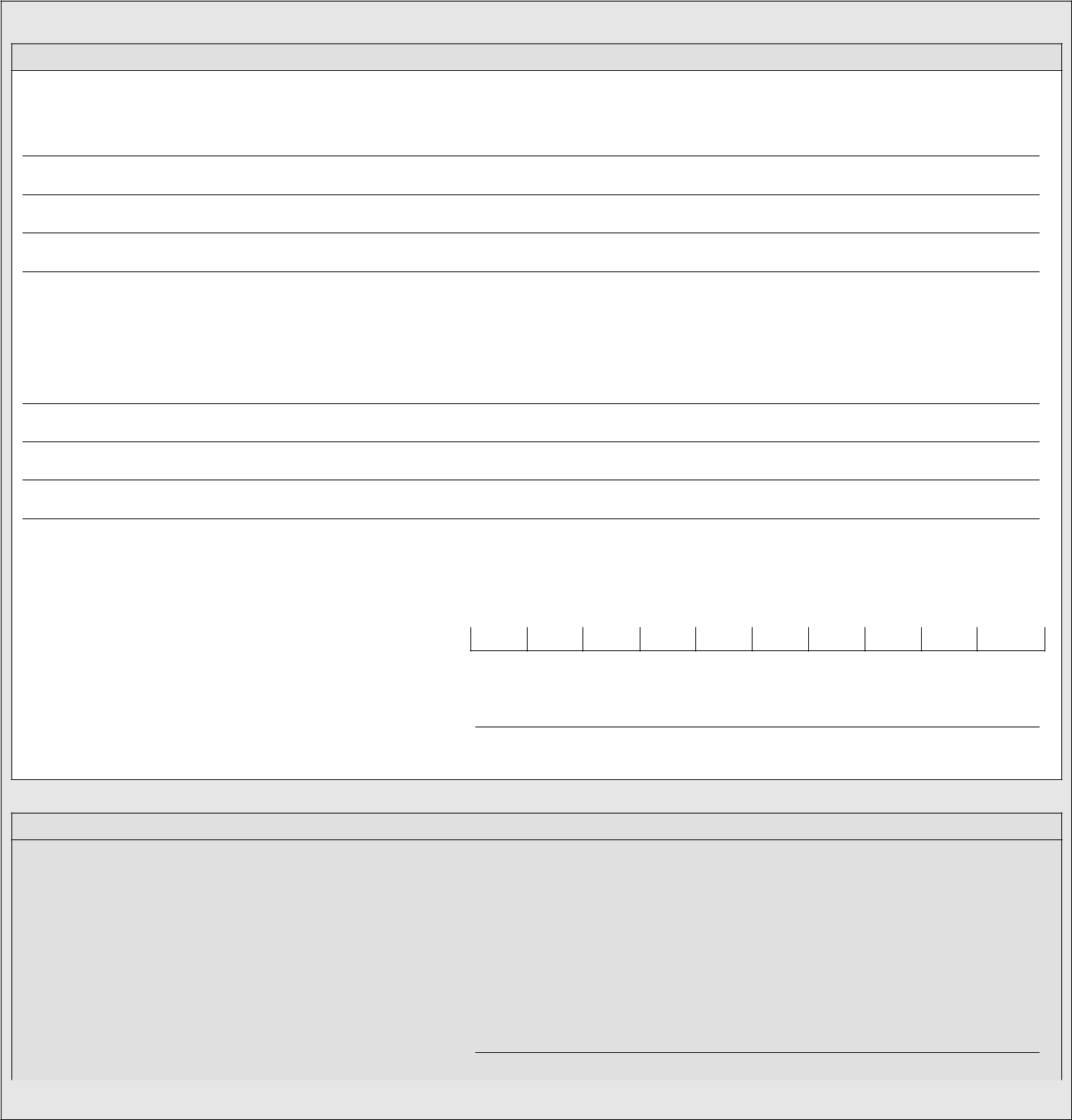 Oświadczenia i wnioskiProszę o pozostawienie aktu pełnomocnictwa do głosowania do odbioru w urzędzie gminy/doręczenie na wskazany poniżej adres*:Informuję, że wyraziłam/wyraziłem* już zgodę na przyjęcie pełnomocnictwa do głosowania od (należy podać imię i nazwisko, numer PESEL – a dla obywatela UE niebędącego obywatelem polskim – nr paszportu lub nazwę i nr innego dokumentu stwierdzającego tożsamość – oraz adres zamieszkania wyborcy):Oświadczam, że wszystkie powyższe dane są zgodne z prawdą.Data wypełnienia (dzień-miesiąc-rok):-	-Podpis osoby, która wyraziła zgodę na przyjęcie pełnomocnictwaAdnotacje urzędoweUwagi:Podpis przyjmującego:*Niepotrzebne skreślić;Wstępnym jest ojciec, matka, dziadek, babka, itd.;Zstępnym jest syn, córka, wnuk, wnuczka, itd.Imię ojca:Data urodzenia (dzień-miesiąc-rok):Imię ojca:Data urodzenia (dzień-miesiąc-rok):Imię ojca:Data urodzenia (dzień-miesiąc-rok):Imię ojca:Data urodzenia (dzień-miesiąc-rok):